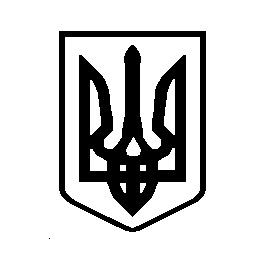 УКРАЇНАВИШГОРОДСЬКА МІСЬКА РАДАРОЗПОРЯДЖЕННЯ № 66від 29 травня 2018 року							                  м. ВишгородПро організацію поїздки дитячого колективу для участі у Всеукраїнському фестивалі«Ми – діти твої, Україно!»	Розглянувши звернення адміністрації оркестру-студії «Водограй», керуючись п/п 20 п. 4 ст. 42 Закону України «Про місцеве самоврядування в Україні»:1. Замовити автобус для перевезення дитячого колективу для участі у Всеукраїнському фестивалі «Ми – діти твої, Україно!» 31.05.2018 року за адресою: Київська обл., Сквирський район, с. Пустоварівка.2.  Відповідальність за поїздку покласти на директора оркестру-студії «Водограй» Тищенко Н.М. (тел. (098) 3059400).	3. Начальнику фінансово-бухгалтерського відділу Мирієвському І.В. здійснити оплату відповідно рахунку.4. Контроль за виконанням розпорядження покласти на заступника міського голови   Іванова Т.С.Міський голова							О. МомотВик.: Однорог Ю.С.22-037